                                                            ΕισήγησηΘΕΜΑ : Επανακαθορισμός ύψους διδάκτρων στα Εικαστικά Εργαστήρια του Δήμου Ηρωικής Πόλης Νάουσας.           Η Aντιδήμαρχος Πολιτισμού, Τουρισμού, Εξωστρέφειας και Ευρωπαϊκών Θεμάτων Δήμου Νάουσας έχοντας υπόψη ότι :       Σύμφωνα με τις διατάξεις του άρθρου 25 παρ. 14 του Ν.1828/1989 (ΦΕΚ 2/Α/1989) «με απόφαση του Δημοτικού ή Κοινοτικού Συμβουλίου μπορεί να επιβάλλονται τέλη ή εισφορές για υπηρεσίες ή τοπικά έργα της περιοχής τους, που συμβάλλουν στη βελτίωση της ποιότητας ζωής, στην ανάπτυξη της περιοχής και στην καλύτερη εξυπηρέτηση των πολιτών. Τα τέλη αυτά ή οι εισφορές αυτές έχουν ανταποδοτικό χαρακτήρα. Το ύψος των τελών ή εισφορών, οι υπόχρεοι στην καταβολή τους και κάθε άλλη αναγκαία λεπτομέρεια ορίζονται με την ίδια απόφαση του Δημοτικού Συμβουλίου». Με την περίπτωση ζ της παρ. 1 του άρθρου 72 του Ν.3852/2010 ορίζεται ότι η οικονομική επιτροπή εισηγείται προς το δημοτικό συμβούλιο την επιβολή τελών, δικαιωμάτων και εισφορών. Συνεπώς για την λήψη απόφασης του Δημοτικού Συμβουλίου περί επιβολής τελών, δικαιωμάτων και εισφορών απαιτείται μετά την 1/1/2011 η προηγούμενη εισήγηση της οικονομικής επιτροπής.       Οι Καθηγητές των Εικαστικών Εργαστηρίων Δήμου Νάουσας προσλαμβάνονται κάθε σχολικό έτος ως ωρομίσθιοι με σύμβαση εργασίας ιδιωτικού δικαίου ορισμένου χρόνου διάρκειας έως 9 μήνες και το σύνολο (100%) της δαπάνης μισθοδοσίας τους καλύπτεται από το αντίτιμο των διδάκτρων, που εισπράττονται από τους μαθητές των Εικαστικών Εργαστηρίων Δήμου Νάουσας.    Με την 232/2020 Απόφαση Οικονομικής Επιτροπής καθορίστηκε το ύψος των διδάκτρων στα Εικαστικά Εργαστήρια του Δήμου Νάουσας. Ακολούθως όμως σε συνεννόηση με το Σύλλογο Εικαστικών Εργαστηρίων αποφασίστηκε να καταβάλει ο Δήμος Νάουσας το σύνολο (100%) της μισθοδοσίας των Καθηγητών, ενώ μέχρι σήμερα το 40% της μισθοδοσίας τους το κατέβαλε ο Σύλλογος, που λειτουργούσε επικουρικά. Βάσει των ανωτέρω εισηγούμαι να επανακαθοριστεί το ύψος των διδάκτρων που θα καταβάλλουν κάθε σχολικό έτος οι μαθητές των Εικαστικών Εργαστηρίων Δήμου Νάουσας ανά μήνα και συνολικά για το σχολικό έτος αντίστοιχα ως εξής :ΤΜΗΜΑ ΚΕΡΑΜΙΚΗΣΤΜΗΜΑ ΒΙΤΡΩΤΜΗΜΑ ΦΩΤΟΓΡΑΦΙΑΣΤΜΗΜΑ ΝΤΕΚΟΥΠΑΖΤΜΗΜΑ ΨΗΦΙΔΩΤΟΥΤΜΗΜΑ ΧΑΡΑΚΤΙΚΗΣΤΜΗΜΑ ΚΟΣΜΗΜΑΤΟΣΤΜΗΜΑ ΖΩΓΡΑΦΙΚΗΣ ΕΝΗΛΙΚΩΝΤΜΗΜΑ ΚΕΡΑΜΙΚΗΣ ΕΝΗΛΙΚΩΝΤΜΗΜΑ ΞΥΛΟΓΛΥΠΤΙΚΗΣΤΜΗΜΑ ΓΛΥΠΤΙΚΗΣΤΜΗΜΑ ΑΓΙΟΓΡΑΦΙΑΣΤΜΗΜΑ STREET ART – ΑΣΤΙΚΗΣ ΤΕΧΝΗΣΤΜΗΜΑ ΤΡΙΣΔΙΑΣΤΑΤΗΣ ΨΗΦΙΑΚΗΣ ΑΠΟΤΥΠΩΣΗΣ ΠΟΛΙΤΙΣΤΙΚΗΣ ΚΛΗΡΟΝΟΜΙΑΣΤΜΗΜΑ ΖΩΓΡΑΦΙΚΗΣ ΠΑΙΔΙΚΟΤΜΗΜΑ ΚΕΡΑΜΙΚΗΣ ΠΑΙΔΙΚΟΣΗΜΕΙΩΣΗ: Σε περίπτωση που άτομα ανήκουν στην ίδια οικογένεια υπάρχει 10% έκπτωση.ΤΜΗΜΑ ΖΩΓΡΑΦΙΚΗΣ ΕΦΗΒΙΚΟΤΜΗΜΑ ΚΕΡΑΜΙΚΗΣ ΕΦΗΒΙΚΟΤΜΗΜΑ ΣΧΕΔΙΟΥ                                             	                                     Η ANTIΔΗΜΑΡΧΟΣ                                                                                    ΠΟΛΙΤΙΣΜΟΥ, ΤΟΥΡΙΣΜΟΥ,                                                                               ΕΞΩΣΤΡΕΦΕΙΑΣ & ΕΥΡΩΠΑΪΚΩΝ ΘΕΜΑΤΩΝ                                                                                       ΔΗΜΟΥ ΝΑΟΥΣΑΣ						      ΜΠΑΛΤΑΤΖΙΔΟΥ ΘΕΟΔΩΡΑΕΛΛΗΝΙΚΗ ΔΗΜΟΚΡΑΤΙΑΔΗΜΟΣ ΗΡΩΙΚΗΣ ΠΟΛΗΣ ΝΑΟΥΣΑΣΑντιδημαρχία Πολιτισμού, Τουρισμού, Εξωστρέφειας και Ευρωπαϊκών ΘεμάτωνΔ/νση: Πλ. Δημαρχίας  30,  592 00, ΝΑΟΥΣΑΤηλ. 23323 50366, 6973264427, Fax: 23320 24260                                                             Νάουσα        11 / 9 / 2020                                                            Αρ. Πρωτ. :  14023   Προς:   Οικονομική ΕπιτροπήΔΙΔΑΚΤΡΑ30,00€/μήνα270,00€ / σχολικό έτοςΔΙΔΑΚΤΡΑ20,00€/μήνα180,00€ / σχολικό έτοςΔΙΔΑΚΤΡΑ ΜΕ ΕΚΠΤΩΣΗ 10%18,00€/μήνα162,00€ / σχολικό έτοςΔΙΔΑΚΤΡΑ25,00€/μήνα225,00€ / σχολικό έτος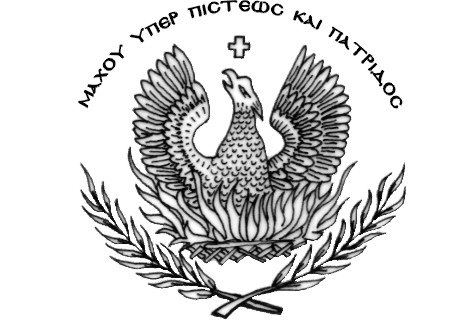 